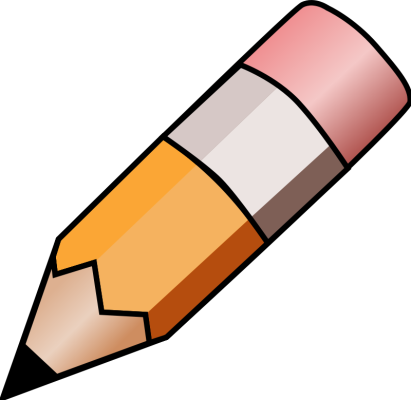 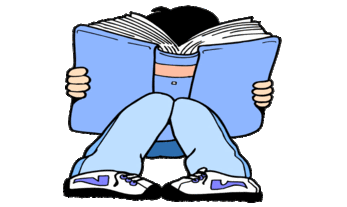 YEAR 3 HOME LEARNING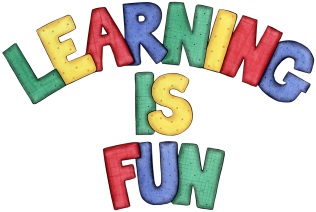 YEAR 3 HOME LEARNINGDate Set17.05.19Date Due22.05.19MathleticsPlease check Mathletics for extra practise.SpellodromeWritingThis week children will be revising words from previous spelling challenges.This week’s spellings:comprehension decisiondimension expansionextension	mansion pensionsuspension revulsion tensionSpellings can also be found on spellodrome.com if you would like extra practice.Writing TaskRecently in school, we have been learning how to write shape poems. For your home learning this week, I would like you to write a shape poem. It can be about anything that you like, try and use a thesaurus to help you use exciting words. Remember, your shape poem should be in the shape of the topic. Try to include rhyme, alliteration, similes and exciting language. This home learning is due 22nd May 2019.ReadingRecommended daily reading time:KS2 20 minutes.Home Learning ProjectDate Set:      17.05.19                                    Date Due: 22.05.19GreekPlease go to Greek Class Blog for Greek Home LearningGreek Class - St Cyprian's Greek Orthodox Primary Academy